HPBC Evangelism Funding Request (Email Form 12/7/17) 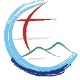 Please answer these "yes" and "no" questions before filling up the rest of the form.   Answering "no" will not deny funding request.  1. Is this request part of your yearly evangelistic strategy?  YES    /   NO2. Does this request have a "gospel sharing" component?  YES    /   NO3. Does this request have an "evangelism training" component? YES    /   NO4. Does this request have a "follow up" component? YES    /   NOINFORMATION 			Federal Tax ID Number of the Church receiving check*:      5. Name of Church:      						              (Mission Church must submit request through Sponsoring Church)6. Name of sponsoring Church (if applicable):         7. Mailing Address:                (Check will be mailed to this address)8. Contact Person:                          		9. Title at Church:      10. Phone Number:       		   11. Email Address:      12. Our church is affiliated with:  Hawaii Pacific Baptist Convention     Association             (Both above boxes must be checked for request to be considered) 13. Association Name:        FUND REQUEST14. Name of event/project/ministry:         15. Date(s) of Event/Project:      16. This project is  One-Time      On-Going 17. If you receive approval of funds, how do you plan to spend it:       18. Your Estimated Cost (Attach itemized budget)		$      19. Local Church Participation				$      20. Association Participation					$      21. Amount of Request					$      22. Our Church has made contributions to:   Cooperative Program      Hawaii Pacific Missions        (Both above boxes must be checked for request to be considered)23. Evangelism Church Strategy (next page) Requests from Mission congregations must be approved by sponsoring churches.Signature of Pastor of Sponsoring Church 			Date Approved by Sponsoring Church(By typing your name here, you are signing this application electronically. You agree your electronic signature is the legal equivalent of your manual signature on this application.)Signature of Pastor, Moderator of Church			Date(By typing your name here, you are signing this application electronically. You agree your electronic signature is the legal equivalent of your manual signature on this application.)---------------------------------------------------------------------------------------------------------------------------------------------------For HPBC Office Use: 8119	 8161 (Church Plant Evangelism)Follow Up:  Report Received, Date          	 Photos ReceivedWhat is your Plan of Action in executing an effective event?How will this assistance help impact your local church? Do you plan to have evangelism training?What is the likely result in your community? (ie. 3 salvations, 5 gospel presentations, etc…)Do you need help or partners for your event?POLICIES AND PROCEDURESHow to fill out the HPBC Evangelism Funding Request FormThis funding is made available because of the Cooperative Giving of the Southern Baptist Churches.  Requests must be from a SBC local church or SBC church planting. Every approved request must return a report with pictures. Please call Steven at (808) 356-8330 or Dawn at (808) 356-8332 for questions and inquiry. INFORMATION:5.  Name of Church: Name of your organization6.  If you are a Mission Church*, name of your Sponsoring Church. *Mission Church is a church not constituted yet, but they must be affiliated with HPBC through a sponsor church. 7.  Mailing Address: This is where the check will be mailed.8.  Contact Person:  The person requesting the funds who can answer further inquiry.9.  Title at Church: Should be pastor or a leader of the church. 10.  Phone Number:  Phone number of the contact preson11.  Email Address:  Email address of the contact person 12.  Affiliation:  Indicate if the event organizers are members of HPBC or Association or both.  13.  Write the name of your association. FUND REQUEST14.  Name of event/project/ministry: What is the name of this initiative for easy reference?15.  Date of Event/Project:  When does it begin and when does it end?16.  This project is a one-time event or on-going?17.  If you receive approval of funds, how do you plan to spend it: State in words how you plan to 	spend the money. (Funds are not for equipment purchase) 18.  Your estimated Cost (attach itemized budget):  How much is the whole cost of the 		event/project/ministry?19.  Local Church Participation:  How much is the church putting in?20.  Association Participation:  How much is the association putting in?21.  Amount of request:  How much assistance are you requesting? 22.  Our church has made contributions to: Has the church made contribution to Cooperative Program or to Hawaii Pacific Missions this year? (Both boxes can be checked).ADDITIONAL INFORMATION:23.  Evangelism Church Strategy (submitted/attached):  If you have not yet, attach a copy of your 			evangelism church strategy for the year.  A.  What is your plan of action in executing an effective event? Name ways you will make this 			an effective event. B.  How will this assistance help impact your local church?  Directly or indirectly how is this 			going to help your church. C.  Do you plan to have evangelism training?  Any evangelism initiative needs evangelistic 			help.  What  training do you have to prepare those helping you?D.  What is the likely result in your community?  Name what you are aiming and praying for. E.  Do you need help or partners for your event? Let us know how other churches or 				association can help.  If you are a mission congregation, you must have approval by your sponsoring church by getting the signature of the pastor and date of approval.Pastor or Moderator of requesting church signature and date.